The Michael D. Johnson Memorial Foundation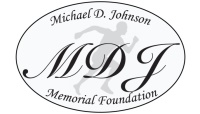 Athletic Scholarship“In Loving Memory of Mike”10-27-1986 to 06-04-2005The Michael D. Johnson Athletic Memorial Scholarship was established under The Michael D. Johnson Memorial Foundation to award a monetary scholarship to an athletically talented graduating senior.  The recipient will be academically talented and possess a true spirit for long term career growth and prosperity. All funds shall be used to aid the recipient in furthering their studies by being used towards enrollment at a four-year college/university or community college. The recipient must be currently enrolled in a high school sponsored Varsity Athletic Program, but it is optional for the scholarship winner to be enrolled in a college/university or community college athletic program to be eligible for this scholarship. ELIGIBILITYCandidates for consideration for Michael D. Johnson Athletic Memorial Scholarship must:Be a graduating Senior in the Jackson Public School (JPS) System (Jackson, MS) Be a member of a school sponsored Varsity Athletic ProgramHave an overall 2.5 or higher GPABe a Metro Jackson residentAPPLICATION PACKET- MUST INCLUDE ALL ITEMS LISTED BELOW IN ONE EMAIL AS ATTACHMENTS:Complete scholarship application pages 2-4; application must be signed by student and parent. No electronic signatures.Three (3) letters of recommendation (not to include immediate family).Proof of volunteer community service (20 hours within the last year). Note: Three (3) months of employment during Senior Year may be substituted for community service hours. Essay (minimum of 250 words) stating why you should be selected to receive this scholarship. This essay should also include why you like and chose your sport of choice.Current transcript ATTENTION!!! APPLICATION(S) RECEIVED AFTER THE DEADLINE & INCOMPLETE APPLICATION(S) MISSING ANY ITEMS FROM THE APPLICATION PACKET WILL BE DISQUALIFIED.   SELECTION PROCESSThe deadline for applicants to apply is: April 15th.  Applications can be submitted by the applicants, JPS Athletic Director, Head Coaches, Teachers, and/or Counselors by April 15th. The scholarship winner will be selected by May 15th. The scholarship winner will be presented with the scholarship at the annual Michael D. Johnson Memorial Foundation Walk/Run the FIRST SATURDAY IN JUNE @ the Michael D. Johnson Memorial Field (located off Lakeland Drive @ Smith-Wills Stadium).  AWARDThe Michael D. Johnson Athletic Memorial Scholarship will be given in two separate installments of $750 each per semester. Applicant(s) must provide proof of college enrollment to receive initial $750 scholarship for 1st semester & provide proof of college enrollment to receive balance of scholarship ($750) for 2nd semester with a minimum 2.5 GPA or higher. Applicant must also provide a written detailed letter (via email) to The Michael D. Johnson Athletic Memorial Scholarship Committee@ mdjohnsonfoundation@gmail.com and vjcrawf@gmail.com outlining the use of scholarship monies by December 31st for 1st semester funds, & by May 31st for 2nd semester funds.                     The scholarship funds must be used to assist the recipient in furthering their studies to a college, university or community college of their choice.The Michael D. Johnson Athletic Memorial Scholarship (continued…)SCHOLARSHIP APPLICATIONFirst Name: _______________________________________ Middle Initial _______Last Name: _________________________________Date of Birth: _____________Nickname or another name used: ________________________________________Street Address: _______________________________________________________City: _________________		State: Mississippi		Zip Code: _________Home Phone: ________________________ Cell Phone: ______________________Email address: _______________________________________________________Facebook address: ________________________Snapchat: ___________________Twitter address: _________________________Linked In: ____________________Another social network address: _____________________________________________PARENT(S)/GUARDIANFather’s Full Name: _____________________________________________________________Address: ______________________________________________________________________                                                                                                Street                                       		City                      		State           	Zip Code                                                          Home Phone: _______________________ Cell Phone: ___________________Email address: ___________________________________________________Mother’s Full Name: ___________________________________________________________    Address: _____________________________________________________________________		Street				      City 	  	 	State		Zip CodeHome Phone: _______________________ Cell Phone: ___________________Email address: ___________________________________________________Guardian’s Full Name: __________________________________________________________Address: _____________________________________________________________________		Street				City			State		Zip CodeHome Phone: ______________________ Cell Phone: ____________________Email address: ___________________________________________________The Michael D. Johnson Athletic Memorial Scholarship (continued…)HIGH SCHOOL INFORMATIONName of High School presently attending:______________________________________________________________________________Address of school: _______________________________________________________________Expected date of graduation: _____________________________				      Month                Day               YearPrincipal’s Name: _______________________________________________________________CURRENT EXTRACURRICULAR ACTIVITIES(Note: Please use separate blank paper if needed.)1. School Activities: ____________________________________________________________________________________________________________________________________________2. Community Service Activities __________________________________________________________________________________________________________________________________3. Offices Held and Honors Received ______________________________________________________________________________________________________________________________4. Current Athletic Program you are a member of ____________________________________________________________________________________________________________________5. Current Wt. Cumulative GPA: _____________________Future College InformationCollege(s) to which you have applied: _____________________________________________________________________________________________________________________________(Note: Please use separate blank paper if needed.)Where accepted? _____________________________________________________________________________________________________________________________________________(Note: Please use separate blank paper if needed.)Intended Major: ________________________________________________________________Expected date of enrollment: ______________________________________________________Athletic Program accepted for: __________________________________________________________________________________________________________________________________The Michael D. Johnson Athletic Memorial Scholarship (continued…)ESSAYOn a separate sheet, please write a concise essay of a minimum of 250 words (typed, double spaced) stating why you should be selected to receive this scholarship.  This essay should also include why you like and chose the sport of your choice as well as any additional information which may assist the selection committee. LETTERS OF RECOMMENDATION: Please list the individuals who your attached letters of recommendation are from: 1. Name: ____________________________________________________________Email: ______________________________________________________________Telephone: __________________________________________________________2. Name ____________________________________________________________Email: ______________________________________________________________Telephone: __________________________________________________________3. Name ____________________________________________________________Email: ______________________________________________________________Telephone: __________________________________________________________SUBMIT COMPLETED APPLICATION PACKAGE TO: mdjohnsonfoundation@gmail.com Please review page 1 checklist prior to submission of your application package. INCOMPLETED APPLICATIONS WILL BE DISQUALIFIED.I hereby state that the information contained in this application is true and correct to the best of my knowledge. And that I have completed all sections of the application, including providing social media information. Failure to provided true and accurate information will result in disqualification of the application (applicant). _______________________________		______________________Applicant Signature						Date_______________________________		______________________Parent(s)/Guardian(s) Signature					Date_______________________________		______________________Parent(s)/Guardian(s) Signature					Date